20__.gada __.______	Noteikumi Nr.Rīgā	(prot. Nr.              .§)Grozījumi Ministru kabineta 2011.gada 29.marta noteikumos Nr.245 „Noteikumi par kārtību, kādā izsniedz, pārreģistrē, aptur un anulē speciālo atļauju (licenci) patērētāju kreditēšanas pakalpojumu sniegšanai un maksā valsts nodevu par speciālās atļaujas (licences) izsniegšanu un pārreģistrāciju, kā arī prasībām kapitālsabiedrībai speciālās atļaujas (licences) saņemšanai”Izdoti saskaņā ar Patērētāju tiesību aizsardzības likuma 8.panta 1.3 daļu1. Izdarīt Ministru kabineta 2011.gada 29.marta noteikumos Nr.245 „Noteikumi par kārtību, kādā izsniedz, pārreģistrē, aptur un anulē speciālo atļauju (licenci) patērētāju kreditēšanas pakalpojumu sniegšanai un maksā valsts nodevu par speciālās atļaujas (licences) izsniegšanu un pārreģistrāciju, kā arī prasībām kapitālsabiedrībai speciālās atļaujas (licences) saņemšanai” („Latvijas Vēstnesis”, 2011, 53.nr.; 2011, 114.nr.; 2011, 151.nr.; 2012, 154.nr.; 2013, 135., 202.nr.; 2014, 455. nr.)  šādus grozījumus:Izteikt nosaukumu šādā redakcijā:“Noteikumi par speciālo atļauju (licenci) patērētāju kreditēšanas pakalpojumu sniegšanai”;1.punktā:svītrot 1.3.apakšpunktu;izteikt 1.5.apakšpunktu šādā redakcijā:“1.5. kārtību, kādā maksājama valsts nodeva par speciālās atļaujas (licences) izsniegšanu un ikgadējā valsts nodeva par kreditēšanas pakalpojumu sniedzēja darbības uzraudzību, un valsts nodevas apmēru”; Svītrot 3.punktu;Svītrot 5.punktā vārdus “vai veikušas speciālās atļaujas (licences) pārreģistrāciju”;7.punktā:svītrot vārdus “pārreģistrāciju”;papildināt aiz vārda “anulēšanu” ar vārdiem “kā arī speciālās atļaujas (licences) spēkā esamības laikā”;Papildināt 9.5.apakšpunktu aiz vārdiem “kapitālsabiedrības pamatkapitālā” ar vārdiem “vai ar kuriem apmaksā atsavinātās kapitālsabiedrības dalībnieku daļas”;12.punktā:svītrot 12.3.apakšpunktu;aizstāt 12.4.apakšpunktā vārdu “dibinātājiem” ar vārdu “dalībniekiem”;Aizstāt 13.1.2.apakšpunktā vārdus “dibinātāju vai” ar vārdu “dalībnieku”;Svītrot 23.punkta otro teikumu;Izteikt 27.punktu šādā redakcijā:“27. Ja speciālās atļaujas (licences) darbības laikā notiek izmaiņas šo noteikumu 1.pielikuma 2., 3. un 4.punktā norādītajā informācijā, kapitālsabiedrības padomes (ja tāda izveidota) vai valdes locekļu sastāvā, kapitālsabiedrības dalībnieku īpašumā esošo daļu apmērā vai mainās pamatkapitāla daļu īpašnieki (dalībnieki), kapitālsabiedrības pienākums ir informēt par to Patērētāju tiesību aizsardzības centru un iesniegt aktuālo informāciju 10 darbdienu laikā no dienas, kad veiktas vai notikušas izmaiņas. Ja minētās izmaiņas skar nerezidentu, informācijai pievieno izmaiņas apliecinošus dokumentus.”;Svītrot IV nodaļu.;papildināt ar 38.9.apakšpunktu šādā redakcijā:“38.9. kapitālsabiedrība nav veikusi ikgadējās valsts nodevas par kreditēšanas pakalpojumu sniedzēja darbības uzraudzību samaksu šajos noteikumos noteiktajā termiņā un apmērā.”;Izteikt 48.punktu šādā redakcijā:“48. Kapitālsabiedrība, kurai anulēta speciālā atļauja (licence), iesniegumu jaunas speciālās atļaujas (licences) saņemšanai drīkst iesniegt ne agrāk kā trīs gadus pēc dienas, kad tika pieņemts lēmums par speciālās atļaujas (licences) anulēšanu, izņemot gadījumu, ja speciālā atļauja (licence) anulēta pēc kapitālsabiedrības lūguma atbilstoši šo noteikumu 42.2.apakšpunktam. Ja speciālā atļauja (licence) tiek anulēta, kapitālsabiedrībai samaksātā valsts nodeva par speciālās atļaujas (licences) izsniegšanu un ikgadējā valsts nodevu par kreditēšanas pakalpojumu sniedzēja darbības uzraudzību netiek atmaksāta.”;Izteikt 50.punktu šādā redakcijā:“Ikgadējās valsts nodevas apmērs par kreditēšanas pakalpojumu sniedzēja darbības uzraudzību ir 14 225 euro.”;Izteikt 51.punktu šādā redakcijā:“51. Valsts nodevu par speciālās atļaujas (licences) izsniegšanu kapitālsabiedrība maksā pirms šo noteikumu 12.punktā minētā iesnieguma iesniegšanas Patērētāju tiesību aizsardzības centrā.”;Papildināt ar 51.1punktu šādā redakcijā:“51.1 Ikgadējo valsts nodevu par kreditēšanas pakalpojumu sniedzēja darbības uzraudzību kapitālsabiedrība maksā:51.11. pirmo reizi līdz dienai, kad no  speciālās atļaujas (licences) izsniegšanas dienas ir pagājis gads - proporcionāli dienu skaitam par periodu līdz attiecīgā kalendāra gada beigām. Ikgadējā valsts nodeva par kreditēšanas pakalpojumu sniedzēja darbības uzraudzību netiek maksāta par pirmo kalendāro gadu no dienas, kad izsniegta speciālā atļauja (licence);51.1 2. par katru nākamo kalendāro gadu līdz kārtējā gada 1.decembrim.”; Aizstāt 52.punktā vārdu “pārreģistrāciju” ar vārdiem “ikgadējā valsts nodeva par kreditēšanas pakalpojumu sniedzēja darbības uzraudzību”;Svītrota 54.punktā vārdu “pārreģistrācija” un vārdus “vai pārreģistrācijas”;Papildināt nodaļu “Noslēguma jautājumi” ar 58.punktu šādā redakcijā: “58.  Speciālā atļauja (licence), kas izsniegta vai pareģistrēta līdz 2015.gada 31.decembrim ir spēkā līdz speciālās atļaujā (licencē) norādītā termiņa beigām, ja vien netiek pieņemts lēmums par speciālās atļaujas (licences) anulēšanu vai darbības apturēšanu saskaņā ar šiem noteikumiem. Ne vēlāk kā divus mēnešus pirms speciālajā atļaujā (licencē) norādītā derīguma termiņa beigām kapitālsabiedrība iesniedz Patērētāju tiesību aizsardzības centrā iesniegumu brīvā formā par speciālās atļaujas (licences) izsniegšanu uz nenoteiktu laiku. Šādā gadījumā valsts nodeva par speciālā atļaujas (licences) izsniegšanu uz nenoteiktu laiku nav jāmaksā. Iesniegumam pievieno šo noteikumu 12.punktā minētās ziņas un dokumentus, ja tajos norādītā informācija ir mainījusies vai beidzies dokumenta derīguma termiņš un šī informācija nav paziņota Patērētāju tiesību aizsardzības centram saskaņā ar šo noteikumu 27.punktu. Ne vēlāk kā līdz spēkā esošās licences derīguma termiņa beigām kapitālsabiedrība veic valsts nodevas par kreditēšanas pakalpojumu sniedzēja darbības uzraudzību samaksu proporcionāli dienu skaitam par periodu no speciālās atļaujas (licences) derīguma termiņa beigām līdz attiecīgā kalendāra gada beigām.”;Izteikt 1.pielikumu šādā redakcijā:“1.pielikums 
Ministru kabineta 
2011.gada 29 marta noteikumiem Nr.245(Pielikums grozīts ar MK 19.07.2011. noteikumiem Nr.573)Iesniegums speciālās atļaujas (licences) saņemšanaiPatērētāju tiesību aizsardzības centram1. Informācija par kapitālsabiedrību2. Kapitālsabiedrības kontaktpersona3. Ziņas par komercdarbības veikšanas (klientu apkalpošanas) vietu (adresi) vai vietām un kapitālsabiedrības interneta vietni, kurā tiek piedāvāti informācijas sabiedrības pakalpojumi (ja kapitālsabiedrība tādus sniedz):3.1. ziņas par komercdarbības veikšanas (klientu apkalpošanas) vietu (adresi) vai vietām3.2. ziņas par kapitālsabiedrības interneta vietni (vietnēm), kurā patērētājiem tiek vai tiks piedāvāti informācijas sabiedrības pakalpojumi4. Informācija par kreditēšanas pakalpojumu veidiem, kurus kapitālsabiedrība piedāvā vai plāno piedāvāt patērētājamPiezīme. * Ja nepieciešams, tabulu papildina ar jaunām ailēm.5. Informācija par to kapitālsabiedrības darbinieku kompetenci patērētāju kreditēšanas pakalpojumu sniegšanā, kuri sniedz vai sniegs kreditēšanas pakalpojumus patērētājam, un informācija par to, kā darbinieku kompetence tiek nodrošināta (piemēram, darbinieku atlases metodes, prasības darbinieku izglītībai, darbinieku apmācības programmas un citas darbības)6. Lūdzu izsniegt speciālo atļauju (licenci) patērētāju kreditēšanas pakalpojumu sniegšanai Latvijas Republikā no _____.gada ___.__________.*Piezīme. * Aizpilda, ja paredzēts, ka patērētāju kreditēšanas pakalpojumu sniegšana tiks uzsākta ne agrāk kā četrus mēnešus pēc tam, kad iesniegts iesniegums speciālās atļaujas (licences) saņemšanai.7. Vēlos saņemt licenci (nepieciešamo atzīmēt ar X): papīra dokumenta formā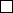  elektroniska dokumenta formā elektronisko dokumentu apriti regulējošajos normatīvajos aktos noteiktajā kārtībā8. Apliecinu, ka:8.1. kapitālsabiedrībai ir izstrādāta kārtība, kādā sniedz patērētāju kreditēšanas pakalpojumus, izskata patērētāju sūdzības un izvērtē patērētāja spēju atmaksāt kredītu;8.2. kapitālsabiedrības darbinieki ir kompetenti patērētāju kreditēšanas pakalpojumu sniegšanā;8.3. ja kapitālsabiedrība piedāvā vai plāno piedāvāt patērētājam kreditēšanas līgumu, kuru noslēdzot patērētājs nodod kapitālsabiedrības glabāšanā kā nodrošinājumu kādu kustamu lietu:8.3.1. visas telpas, kurās tiek veikta vai plānota pakalpojumu sniegšana patērētājam un ķīlu uzglabāšana, atbilst patērētāja kreditēšanas noteikumu prasībām;8.3.2. ir noslēgti vai tiks noslēgti līgumi ar apsardzes komersantiem, kuri darbojas saskaņā ar Apsardzes darbības likumu, lai nodrošinātu pakalpojuma sniegšanas vietu atbilstību patērētāju kreditēšanas noteikumu prasībām;8.3.3. ir apdrošināta civiltiesiskā atbildība par kapitālsabiedrības darbības vai bezdarbības rezultātā nodarīto kaitējumu kapitālsabiedrības glabāšanā nodotajai ķīlai.9. Apliecinu, ka esmu informēts par pienākumu saskaņā ar Ministru kabineta 2011.gada 29.marta noteikumu Nr.245 “Noteikumi par kārtību, kādā izsniedz, aptur un anulē speciālo atļauju (licenci) patērētāju kreditēšanas pakalpojumu sniegšanai un maksā valsts nodevu par speciālās atļaujas (licences) izsniegšanu un ikgadējo valsts nodevu par kreditēšanas pakalpojumu sniedzēja darbības uzraudzību, kā arī prasībām kapitālsabiedrībai speciālās atļaujas (licences) saņemšanai” 25. un 27.punktu sniegt Patērētāju tiesību aizsardzības centram informāciju par komersanta nosaukuma, juridiskās adreses, kā arī citu ar šo iesniegumu un tā pielikumā sniegto ziņu izmaiņām 10 dienu laikā pēc attiecīgo izmaiņu veikšanas.10. Apliecinu, ka esmu informēts par to, ka nepatiesas vai maldinošas informācijas sniegšana Patērētāju tiesību aizsardzības centram ir pārkāpums, kura dēļ speciālās atļaujas (licences) saņemšana var tikt atteikta vai izsniegtā speciālā atļauja (licence) var tikt anulēta. Par komercdarbību bez speciālās atļaujas (licences) Latvijas tiesību aktos ir paredzēta gan administratīvā, gan kriminālatbildība.Pielikumā (nepieciešamo atzīmēt ar X): izziņa par kriminālo un administratīvo sodāmību no personas pastāvīgās dzīvesvietas valsts iestādes, kas uztur informāciju par sodāmību saskaņā ar attiecīgās valsts likumiem (ja kapitālsabiedrības padomes (ja tāda ir izveidota) vai valdes loceklis, ir ārvalstnieks); pilnvarotā pārstāvja pilnvara (ja iesniegumu iesniedz pilnvarotais pārstāvis); citi dokumenti (norādīt, kādi) ________________________________Piezīme. Dokumenta rekvizītus "datums" un "paraksts" neaizpilda, ja elektroniskais dokuments ir sagatavots atbilstoši normatīvajiem aktiem par elektronisko dokumentu noformēšanu. ”;Izteikt 2.pielikumu šādā redakcijā:“2.pielikums 
Ministru kabineta 
2011.gada 29.marta noteikumiem Nr.245Patērētāju tiesību aizsardzības centrs 
Speciālā atļauja (licence) Nr._____Speciālā atļauja (licence) izsniegta patērētāju kreditēšanas pakalpojumu sniegšanai Latvijas Republikā no ____.gada ___.________, pamatojoties uz Patērētāju tiesību aizsardzības centra ____.gada ____._______ lēmumu Nr. ___.Z.v.Piezīme. Dokumenta rekvizītus "paraksts" un "z.v." neaizpilda, ja elektroniskais dokuments ir sagatavots atbilstoši normatīvajiem aktiem par elektronisko dokumentu noformēšanu.”;Svītrot 4. pielikumu.Noteikumi stājas spēkā 2016.gada 1.janvārī.Ministru prezidente	L.StraujumaEkonomikas ministre	          D.Reizniece-OzolaIesniedzējs:Ekonomikas ministre                                                               D.Reizniece-OzolaVīza: Valsts sekretāra pienākumu izpildītājs,valsts sekretāra vietnieks	J.Spiridonovs 21.12.2015 14:391540D.Brūklītis, 67013274
Didzis.Bruklitis@em.gov.lvKapitālsabiedrības nosaukums (firma)Reģistrācijas numurs komercreģistrā vai līdzvērtīgā kompetentā iestādē citā Eiropas Savienības vai Eiropas Ekonomikas zonas valstī, kurā kapitālsabiedrība ir reģistrētaJuridiskā adreseTālruņa numursFaksa numursE-pasta adreseVārds, uzvārdsTālruņa numursFaksa numursE-pasta adreseKlientu apkalpošanas vietas nosaukums (ja ir)AdresePiedāvātais kreditēšanas pakalpojumsInterneta vietnes adresePiedāvātais kreditēšanas pakalpojumsKredīta veids (nepieciešamo atzīmēt ar X)Kredīta veids (nepieciešamo atzīmēt ar X)Nodrošinājums (atzīmēt ar X, ja nepieciešams)Īss pakalpojuma raksturojumsHipotēku kredīts nekustamā īpašuma iegādeiCits kredīts nekustamā īpašuma iegādei, kas nav hipotēku kredītsCits kredīts, kas nodrošināts ar nekustamā īpašuma hipotēku (norādīt, kāds)__________________________________________________________Kredīts pret kustamas lietas ķīlu (lombardu kredīts)Kredīts patēriņa preču vai pakalpojumu iegādeiFinanšu līzingsOperatīvais līzingsNorēķinu karšu kredītsCits (norādīt, kāds)*______________________(komersanta amatpersonas vārds un uzvārds)(paraksts)(datums)Komersanta nosaukumsKomersanta reģistrācijas numurs komercreģistrā (vai līdzvērtīgā kompetentā iestādē citā Eiropas Savienības vai Eiropas Ekonomikas zonas valstī, kurā kapitālsabiedrība ir reģistrēta)Komersanta juridiskā adresePatērētāju tiesību aizsardzības centra direktors(vārds, uzvārds, paraksts)